การประกวดภาพถ่าย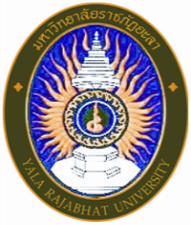 หัวข้อ “แม่” ที่สุดในดวงใจศูนย์ศิลปวัฒนธรรมร่วมกับกองพัฒนานักศึกษา  มหาวิทยาลัยราชภัฏยะลากติกา 1. ผู้ส่งภาพประกวดต้องเป็นนักศึกษาระดับปริญญาตรีภาคปกติเท่านั้น  โดยระบุชื่อ - สกุล  รหัสนักศึกษา และสาขาวิชา2. การส่งภาพถ่ายเข้าประกวดจะต้องส่ง  2  แบบ คือ2.1 ไฟล์ภาพขนาด  2,048 x 1,365 px  และต้องเป็นไฟล์สกุล  JPEG (JPG)  เท่านั้น2.2 พิมพ์ภาพถ่ายด้วยเครื่องพิมพ์เลเซอร์เท่านั้น  ด้วยกระดาษ  ขนาด A4  จำนวน  1  แผ่น  3. ภาพที่ส่งเข้าประกวดต้องเป็นภาพที่ถ่ายด้วยตนเอง หากพบว่ามีการละเมิดลิขสิทธิ์ ไม่ว่าจะยินยอมหรือไม่ก็ตาม ผู้ส่งผลงานต้องเป็นผู้รับผิดชอบ ซึ่งจะต้องถูกตัดสิทธิ์ทันทีและอาจถูกดำเนินคดีตามกฎหมาย4. ภาพถ่ายที่ส่งเข้าประกวดต้องไม่เคยได้รับรางวัลใดๆ มาก่อน5. สามารถส่งภาพประกวดได้ไม่เกินคนละ 2 ภาพ6. ผู้ส่งภาพเข้าประกวด ต้องตั้งชื่อภาพถ่าย สื่อความหมายของภาพอยางชัดเจน   7. ส่งใบสมัครพร้อมไฟล์ภาพและภาพขนาด A 4 เข้าประกวด ด้วยตนเองได้ที่สำนักงานศูนย์ศิลปวัฒนธรรม  มหาวิทยาลัยราชภัฏยะลา  หรือที่กองพัฒนานักศึกษา  ในเวลาราชการได้  ตั้งแต่บัดนี้ จนถึงวันที่  8  สิงหาคม  25608. การตัดสินของคณะกรรมการถือเป็นที่สิ้นสุดเกณฑ์การตัดสิน  :1. ตั้งชื่อภาพที่สื่อความหมาย ตรงตามหัวข้อการประกวดได้อย่างชัดเจน2. มีการบรรยายถึงแรงบันดาลใจเพื่อแสดงความประทับใจโดยเป็นข้อความสั้นๆ3. การถ่ายทอดเรื่องราวของภาพ4. มีการจัดองค์ประกอบศิลป์ที่ดีเงินรางวัลและเกียรติบัตร * การประกาศผลและรับรางวัล ประกาศผล ในวันที่  9  สิงหาคม  2560  ใน facebook : ศูนย์ศิลปวัฒนธรรม มหาวิทยาลัยราชภัฏยะลาและรับรางวัล ในวันที่ 15 สิงหาคม 2560 ณ  ห้องอธิการบดี ผู้รับรางวัลต้องเตรียมสำเนาบัตรประชาชน จำนวน  2 ฉบับ  พร้อมรับรองสำเนาถูกต้องหมายเหตุ : สอบถามรายละเอียดเพิ่มเติมได้ที่ ศูนย์ศิลปวัฒนธรรม หมายเลขโทรศัพท์ 073–299699 ต่อ 33000 หรือ 086-4892954  หรือกองพัฒนานักศึกษา  073-299640 ต่อ 14300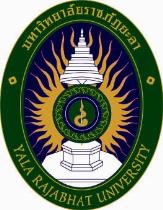 					   ใบสมัคร  ส่วนที่ 1  ข้อมูลเกี่ยวกับผู้สมัครการประกวดภาพถ่ายชื่อ นาย/นางสาว .........................................นามสกุล.............................................. รหัส................................สาขาวิชา..............................................ชั้นปีที่ ...........คณะ................................... เบอร์ติดต่อ....................... E-mail ……………………………………………………. จำนวนภาพที่ส่งเข้าประกวด .....................ภาพ ประกอบด้วยภาพที่ 1 ชื่อภาพ.............................................................................................................................................. ภาพที่ 2 ชื่อภาพ................................................................................................................................... ขอรับรองว่าข้อมูลทั้งหมดในเอกสารนี้เป็นความจริงทุกประการ และข้าพเจ้าได้อ่านข้อกำหนดกติกาเกณฑ์การ ตัดสินในการส่งภาพถ่ายเข้าประกวดแล้ว และยินยอมปฏิบัติตามข้อกำหนด และกติกาดังกล่าวทุกประการลงชื่อ................................................ (......................................................)              วันที่.........../..................../................ หมายเหตุ  หากส่งภาพเข้าประกวดมากกว่า  1  ภาพ   ให้กรอกข้อมูลส่วนที่  2  แยกแต่ละภาพทุกภาพส่วนที่ 2 ข้อมูลเกี่ยวกับภาพถ่าย (สามารถถ่ายเอกสารได้)แนบรูปภาพ ขนาด A 4ชื่อผลงาน…………………………………………………………………………………………………………………………………………………คำบรรยายประกอบ…………………………………………………………………………………………………………………………….……………………………………………………………………………….........................................................................................................       การประกวดเรียงความหัวข้อ “แม่” ที่สุดในดวงใจ               ศูนย์ศิลปวัฒนธรรมร่วมกับกองพัฒนานักศึกษา มหาวิทยาลัยราชภัฏยะลากติกา 1. เขียนเรียงความในหัวข้อ “แม่” ที่สุดในดวงใจ2. เขียนด้วยลายมือของตนเองโดยใช้ภาษาไทย ตัวบรรจง อ่านง่าย ความยาวไม่เกิน 3 หน้ากระดาษ A43. ต้องเป็นผลงานที่ผู้เข้าประกวดเขียนเอง ไม่คัดลอก ดัดแปลงหรือต่อเติมจากผลงานผู้อื่น4. ผู้เข้าประกวดเรียงความต้องเป็นนักศึกษาระดับปริญญาตรี ภาคปกติ เท่านนั้5. ผู้เข้าประกวดทุกคนต้องส่งเรียงความ  ภายในวันที่  8  สิงหาคม  2560  ณ  ศูนย์ศิลปวัฒนธรรม6. การตัดสินของคณะกรรมการถือเป็นที่สิ้นสุดเกณฑ์การ ให้คะแนน 25 คะแนน เงินรางวัลและเกียรติบัตร การประกาศผลและรับรางวัล ประกาศผล  ในวันที่ 9 สิงหาคม 2560 ใน facebook: ศูนย์ศิลปวัฒนธรรม มหาวิทยาลัยราชภัฏยะลา  และรับรางวัล ในวันที่ 15 สิงหาคม  2560 ณ ห้องอธิการบดี  ผู้รับรางวัลต้องเตรียมสำเนาบัตรประชาชน  จำนวน 2 ฉบับ  พร้อมรับรองสำเนาถูกต้องหมายเหตุ : สอบถามรายละเอียดเพิ่มเติมได้ที่ ศูนย์ศิลปวัฒนธรรม หมายเลขโทรศัพท์ 073 – 299699 ต่อ 33000 หรือ 086-4892954  หรือกองพัฒนานักศึกษา  073-299640 ต่อ 14300รางวัลชนะเลิศได้รับเงินรางวัล3,000บาท    พร้อมเกียรติบัตรรางวัลรองชนะเลิศอันดับ 1ได้รับเงินรางวัล2,000บาท    พร้อมเกียรติบัตรรางวัลรองชนะเลิศอันดับ 2ได้รับเงินรางวัล1,000บาท    พร้อมเกียรติบัตรรางวัลชมเชย ได้รับเงินรางวัล600บาท    พร้อมเกียรติบัตรหัวข้อการพิจารณาคำอธิบายคะแนน1 . องค์ประกอบการเขียนเรียงความมีองค์ประกอบครบถ้วน คือ ชื่อเรื่อง คำนำ เนื้อหา บทสรุป ต้องเขียนให้ได้ใจความชัดเจน22. เนื้อหาเนื้อหาสาระสัมพันธ์กับชื่อเรื่องกำหนดมีประเด็นที่น่าสนใจ มีข้อมูลสนับสนุน ชัดเจนและมีความยาวตรงตามกำหนด โน้มน้าวสร้างแรงจูงใจให้ผู้อ่าน สามารถเชื่อมโยงเนื้อหาอย่างสอดคล้อง สละสลวย และสัมพันธ์กับชื่อเรื่อง พร้อมมีการสรุป ใจความสำคัญ ในตอนจบและสอดแทรกแนวคิดได้อย่างน่าสนใจ103. ความคิดสร้างสรรค์สอดแทรกคติ ข้อคิด ที่แปลกใหม่ มีคุณค่าต่อผู้อ่านและสังคม54. ภาษาและอักขรวิธีใช้ภาษาถูกต้อง สละสลวย มีเครื่องหมายวรรคตอน สะกดคำ อักษรย่อ สัญลักษณ์ เป็นไปตามหลักเกณฑ์การใช้ภาษาไทย มีสำนวนโวหารที่เหมาะสม สื่อความหมาย ชัดเจน และการลำดับความไม่วกวน55. แนวปฏิบัติการเขียนที่ดีการเขียนตัวบรรจง ลายมืออ่านง่ายเป็นระเบียบ สะอาดและสวยงาม3รางวัลชนะเลิศได้รับเงินรางวัล3,000บาท       พร้อมเกียรติบัตรรางวัลรองชนะเลิศอันดับ 1ได้รับเงินรางวัล2,000บาท      พร้อมเกียรติบัตรรางวัลรองชนะเลิศอันดับ 2ได้รับเงินรางวัล1,000บาท      พร้อมเกียรติบัตรรางวัลชมเชย ได้รับเงินรางวัล600บาท      พร้อมเกียรติบัตร